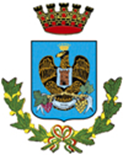 CITTA’ DI VITTORIAUfficio dei CommissariCOMUNICATO DEL 23.10.2019 bisDi seguito al precedente comunicato di pari data relativo ai lavori di riparazione delle condotte idriche comunali, si comunica altresì che i disservizi alla distribuzione idrica sono dovuti anche alla riduzione della portata idrica erogata alla città da parte di Siciliacque SpA.Gli uffici competenti ne hanno prontamente sollecitato il ripristino, significando i particolari motivi di urgenza, al fine di contenere l’entità dei disservizi per la cittadinanza.LA COMMISSIONE STRAORDINARIA